Nutze die Signatur in deinen E-Mails, um auf die Schenke Liebe Weihnachts-Aktion aufmerksam zu machenKopiere einfach das Bild mit dem Text und füge es als Signatur in deine E-Mails ein.Kein Tier soll zu Weihnachten hungern! Erfüllst du den armen Fellnasen 
zum Fest der Liebe einen Futterwunsch? Packe jetzt ein Geschenk auf:
www.schenke-liebe.de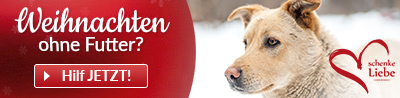 